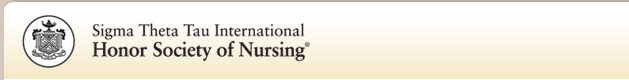 Xi Kappa At Large Chapter Excellence in Nursing Education AwardCriteria for the Excellence in Nursing Education Award includes the following:Demonstrates excellence in teaching or promoting educationHolds a position in which the primary function is education/teaching to nurses, other health care professionals or community individualsIs a member of Sigma Theta Tau International Honor Society of NursingGeneral Criteria:Nominator completes the Nomination Award FormNominator submits a letter describing the nominee’s specific accomplishments, in response to the stated criteriaAttach the nominee’s vitaeSend completed application to:Patricia L. Wetzel, MSN RNEssentia Health – Clinical Education3000 32nd Ave So.Fargo, ND  58103orpatricia.wetzel@essentiahealth.orgXi Kappa At Large Chapter Excellence in Nursing Education Award Nomination Form(This Award will be given every other year in the even years i.e. 2014, 2016) Nominee’s Name: _____________________________________________________________Address: _____________________________________________________________________Phone Numbers:  Home________________________     Work___________________________Attach a letter which describes the nominee’s specific accomplishments, in response to the stated criteria.Attach a copy of the nominee’s vitae.Does the nominee know he/she is being nominated?Form completed by:Name: ___________________________________________________________________________Address: _________________________________________________________________________Phone: ________________________________     Date____________________________________Send completed form to:Patricia L. Wetzel, MSN RNEssentia Health – Clinical Education3000 32nd Ave So.Fargo, ND  58103orpatricia.wetzel@essentiahealth.org